Результаты Краевой олимпиады по родному языку, культуре, истории для детей, обучающихся в образовательных организациях Пермского края с этнокультурным компонентом, 2023 годОтборочный этап олимпиадыОтборочный этап состоялся 23-24 октября в дистанционном режиме на портале Online Test Pad.Количество участников в номинации «Татарский язык, культура, история»:26 учреждений.6-7 классы – 109 человек,8-9 классы – 116 человек,10-11 классы – 27 человек.Количество участников в номинации «Коми-пермяцкий язык, культура, история»:24 организации.6-7 классы – 81 человек,8-9 классы – 100 человек,10-11 классы – 27 человек.Всего участников: 460 человек из 49 образовательных учреждений, 11 муниципалитетов.Заключительный этап олимпиадыНоминация «Коми-пермяцкий язык, культура, история»Организатор-исполнитель по договору – ГБОУ ДПО «Коми-Пермяцкий институт повышения квалификации работников образования».Дата проведения: 16 ноября 2023 г.Всего участников: 28 человек.Победители и призеры номинации:Номинация «Татарский язык, культура и история»Организатор-исполнитель по договору – МАДОУ «Бардымская гимназия им Габдуллы Тукая».Дата проведения: 24 ноября 2023 г.Всего участников: 30 человек.Победители и призеры номинации: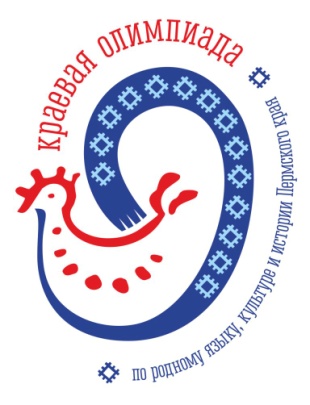 Аягын белән абын, телен белэн абынма.Спотыкайся ногами, но не спотыкайся языкомТатарская пословицаНебыт кылöн и ловпу кöстанМягким словом и ольху согнёшьКоми-пермяцкая пословица№Фамилия, имяКлассОбразовательная организацияМесто1Пономарев Александр7МБОУ «Ошибская СОШ»12Пичугина Диана7МБОУ «Больше-Кочинская СОШ»23Тупицын Артем6МБОУ «Архангельская СОШ»34Власова Екатерина9МБОУ «Архангельская СОШ»15Рудова Кристина8МБОУ «Чазевская ООШ»26Лобанов Александр9Филиал МБОУ «Ошибская СОШ» «Егоровская ООШ»37Лобанова Диана11МБОУ «Ошибская СОШ»18Ильиных Елизавета10МБОУ «Косинская СОШ»29Ярков Егор10МБОУ «Белоевская СОШ»31Габдуханова Риана7Бажуковский филиал МАОУ «Усть-Туркская СОШ»12Хавыев Анвар7МАОУ «Усть-Туркская СОШ»23Аптукова Алсу7МАОУ «Бардымская гимназия им. Г.Тукая»34Гаппанов Рубин9Бажуковский филиал МАОУ «Усть-Туркская СОШ»15Загирова Элина9МАОУ «Усть-Туркская СОШ»26Балтыков Даниэль8МАОУ «Печменская СОШ» СП «Брюзлинская СОШ»27Тураханова Радна9МБОУ «Сульмашинская ООШ»38Чурмаева Алина11МАОУ «Березниковская СОШ» им. М.Г. Имашева»19Назина Амина11МАОУ «Усть-Туркская СОШ»210Юсупова Алина11МАОУ «Елпачихинская СОШ»3